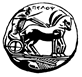 ΣΧΟΛΗ ΑΝΘΡΩΠΙΣΤΙΚΏΝ ΕΠΙΣΤΗΜΩΝ ΚΑΙ ΠΟΛΙΤΙΣΜΙΚΩΝ ΣΠΟΥΔΩΝ ΤΜΗΜΑ ΦΙΛΟΛΟΓΙΑΣ Καλούνται οι φοιτητές του Τμήματος ΦΙΛΟΛΟΓΙΑΣ του Πανεπιστημίου
Πελοποννήσου να δηλώσουν ΜΕΣΩ ΤΗΣ ΗΛΕΚΤΡΟΝΙΚΗΣ ΓΡΑΜΜΑΤΕΙΑΣ https://unistudent.uop.gr 
1. Τα μαθήματα του τρέχοντος εαρινού εξάμηνου 2022-2023.
2. Τα μαθήματα που οφείλουν από προηγούμενα εαρινά εξάμηνα.Επίσης, οι φοιτητές που έχουν προαιρετική πτυχιακή εργασία μπορούν αντί αυτής να δηλώσουν μάθημα επιλογής άλλου θεματικού κύκλου 8ου εξαμήνου.Μάθημα που δεν έχει δηλωθεί δεν θα εξεταστεί. Παρατάσεις δεν θα δοθούν.Μετά την αποστολή της ηλεκτρονικής δήλωσης θα πρέπει να κάνετε έλεγχο για
την επιτυχή καταχώρησή της.
Προσοχή: Παρακαλείσθε όπως συμβουλευτείτε τους Οδηγούς Σπουδών
ΤΟ ΣΥΣΤΗΜΑ ΘΑ ΕΙΝΑΙ ΑΝΟΙΧΤΟ ΓΙΑ ΔΗΛΩΣΕΙΣ ΑΠΟ 06/03/2023 ΕΩΣ 31/03/2023
 * Το μάθημα της ΠΡΑΚΤΙΚΗΣ ΑΣΚΗΣΗΣ μπορεί να δηλωθεί από 06/03/2023 έως 20/03/2023.** Όσοι/ες επιθυμούν να παρακολουθήσουν μαθήματα Πληροφορικής μπορούν να τα δηλώσουν στο σύστημα.Από τη Γραμματεία του Τμήματος Φιλολογίας                             06/03/2023